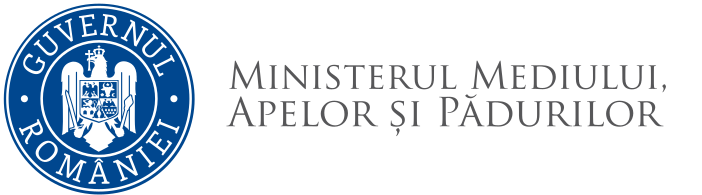 REZULTATUL PROBEI SCRISE  LA CONCURSUL DE RECRUTARE ORGANIZAT PENTRU OCUPAREA FUNCȚIEI PUBLICE DE EXECUȚIE VACANTĂ DE  CONSILIER JURIDIC, CLASA I, GRAD PROFESIONAL PRINCIPAL (ID  567111) DIN CADRUL SERVICIULUI AVIZARE ACTE NORMATIVE – DIRECȚIA GENERALĂ RESURSE UMANE, JURIDICĂ ȘI RELAȚIA CU PARLAMENTUL – MINISTERUL MEDIULUI, APELOR ȘI PĂDURILOR18.08.2022 - PROBA SCRISĂAvând în vedere prevederile art. 60 alin.(2) din H.G. nr.611/2008 privind organizarea şi dezvoltarea carierei funcţionarilor publici, cu modificările și completările ulterioare, comisia de concurs comunică următoarele rezultate ale probei scrise:Candidaţii nemulţumiţi de rezultatele obţinute pot formula contestaţie în termen de 24 de ore de la afişare, conform art. 63 din Hotărârea Guvernului nr. 611/2008 privind organizarea şi dezvoltarea carierei funcţionarilor publici, cu modificările și completările ulterioare, care se depune la secretarul comisiei de soluţionare a contestaţiilor, Elena Serban – consilier.Afişat astăzi 18.08.2022 ora 15:30  la sediul Ministerului Mediului Apelor și Pădurilor.Secretar comisie:  Elena Șerban – consilier Nr. crt.Nr. dosarFunctia pe care promoveazaSeviciulPunctajul probei scriseRezultatul probei scriseDGRUJRP/71426/22.07.2022Consilier juridic, clasaI, grad profesional principalServiciul Avizare Acte Normative48 puncte RESPINS